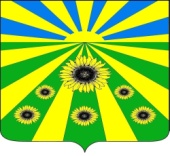 ПОСТАНОВЛЕНИЕАДМИНИСТРАЦИИ РАССВЕТОВСКОГО СЕЛЬСКОГО ПОСЕЛЕНИЯСТАРОМИНСКОГО РАЙНА от 18.02.2021                                                                                                 № 14п. РассветО внесении изменений в постановление администрации Рассветовского сельского поселения от 06.11.2018г. № 103 «Об утверждении муниципальной программы  Рассветовского сельского поселения  «Управление муниципальным имуществом в Рассветовском сельском поселении Староминского района»В соответствии с Порядком принятия решения о разработке, формировании, реализации, оценки эффективности реализации муниципальных программ Рассветовского сельского поселения Староминского района,  утвержденного постановлением администрации Рассветовского сельского поселения Староминского района утвержденного постановлением администрации Рассветовского сельского поселения Староминского района от 28 сентября 2016 года № 158 постановлением администрации Рассветовского сельского поселения Староминского района «Об утверждении порядка разработки, формирования, реализации и оценки эффективности муниципальных программ Рассветовского сельского поселения Староминского района», от 03 апреля 2017 года № 25 «О внесении изменений в постановление администрации Рассветовского сельского поселения Староминского района от 28.09.2016 года № 158 «Об утверждении порядка разработки, формирования, реализации и оценки эффективности муниципальных программ Рассветовского сельского поселения Староминского района», руководствуясь статьей 31 Устава Рассветовского сельского поселения Староминского района, п о с т а н о в л я ю:1. Внести в приложение к постановлению администрации Рассветовского сельского поселения Староминского района от 06 ноября 2018 года № 103 «Об утверждении муниципальной программы Рассветовского сельского поселения Староминского района «Об утверждении муниципальной программы Рассветовского сельского поселения «Управление муниципальным имуществом в Рассветовском сельском поселении Староминского района» (далее –Программа) изменения, изложив его в новой редакции.  2. Изложить Приложение №2 к паспорту муниципальной  программы Рассветовского сельского поселения «Управление муниципальным имуществом в Рассветовском сельском поселении Староминского района» в новой редакции (прилагается).                          3.Специалисту 1 категории администрации Рассветовского сельского поселения Староминского района Бреевой Л.В. обнародовать настоящее постановление и обеспечить его размещение на официальном сайте администрации Рассветовского сельского поселения Староминского района в информационно-телекоммуникационной сети «Интернет».4.Контроль за выполнением настоящего постановления оставляю за собой.5.Постановление вступает в силу после официального обнародования.Глава Рассветовского сельского поселения Староминского района	                                                   А.В.Демченко	ЛИСТ СОГЛАСОВАНИЯпостановления администрации Рассветовского сельского поселения Староминского района от 18.02.2021 г. .№14 «О внесении изменений в постановление администрации Рассветовского сельского поселения от 06.11.2018г. № 103 «Об утверждении муниципальной программы  Рассветовского сельского поселения  «Управление муниципальным имуществом в Рассветовском сельском поселении Староминского района»Проект подготовлен: Специалистом 2 категорииадминистрации Рассветовского сельскогопоселения Староминского района                                                                                                      Е.И.Абрамова                                                                                       «___»__________2021Проект согласован:специалист 1 категорииадминистрации Рассветовского сельскогопоселения Староминского района                                             И.В.Колчина                                                                                       «___»__________ 2021Проект согласован:специалист 1 категорииадминистрации Рассветовского сельскогопоселения Староминского района                                                 Л.В.Бреева                                                                                        «___»__________2021ПРИЛОЖЕНИЕк постановлению администрации Рассветовского сельского поселенияСтароминского районаот 18.02.2021 года № 14«ПРИЛОЖЕНИЕУТВЕРЖДЕНпостановлением администрации Рассветовского сельского поселения Староминского районаот 06.11.2018 года № 103(в редакции постановления  администрацииРассветовского сельского поселенияСтароминского районаот 18.02.2021 года № 14)»ПАСПОРТмуниципальной программы Рассветовского сельского поселения «Управление муниципальным имуществом в Рассветовском сельском поселении Староминского района»1.Характеристика текущего состояния и прогноз развития в сфере управления муниципальным имуществом Рассветовского сельского поселения	Одной из важных стратегических целей муниципальной политики в области создания устойчивого экономического развития Рассветовского сельского поселения является эффективное использование недвижимости всех форм собственности.Эффективное управление муниципальным имуществом не может быть осуществлено без построения целостной системы учёта имущества, а также его правообладателей - хозяйствующих субъектов. Реализация полномочий собственника - владение, пользование и распоряжение - требует объективных и точных сведений о составе, количестве и качественных характеристиках имущества. Администрацией Рассветовского сельского поселения Староминского района ведется Реестр объектов муниципальной собственности Рассветовского сельского поселения  в соответствии с приказом Министерства экономического развития Российской Федерации от 30 августа 2011 №  424 «Об утверждении порядка ведения органами местного самоуправления реестров муниципального имущества».Муниципальная программа Рассветовского сельского поселения «Управление муниципальным имуществом в Рассветовском сельском поселении Староминского района» рассчитанная на реализацию в 2019-2021 годах, определит основные направления и приоритеты муниципальной политики в области осуществлении полномочий собственника в вопросах владения, пользования и распоряжения муниципальным имуществом.  Цели, задачи и целевые показатели, сроки и этапы реализациимуниципальной программы	Целью программы  является повышение эффективности   содержания муниципального имущества муниципальной собственности Рассветовского сельского поселения.	Достижение поставленных целей обеспечивается за счет решения следующих задач:эффективное управление мероприятиями, направленными на сохранность и использование муниципального имущества в соответствии с действующим законодательством. Для реализации поставленных целей предусматривается решение следующих задач:проведение технического обслуживания газопроводов и газового оборудования, находящихся в муниципальной собственности;оплата за потребленный газ;содержание кладбища в п. Рассвет;содержание  Обелиска погибшим воинам Рассветовского сельского поселения.Целевые показатели муниципальной программы, позволяющие оценить эффективность реализации программы, изложены в приложении № 1 к паспорту муниципальной программы. Сроки реализации программных мероприятий определены на 2019-2021 годы.	        Этапы реализации муниципальной программы не предусмотрены.Перечень и краткое описание основных мероприятий муниципальной программы	Муниципальная программа предусматривает реализацию 1 основного мероприятия, направленного на достижение поставленных целей:1. Основное мероприятие № 1 «Управление муниципальным имуществом».Перечень основных мероприятий муниципальной программы представлен в приложении № 2  к паспорту муниципальной программы.4.Обоснование ресурсного обеспечения муниципальной программы	Финансирование программы осуществляется за счет средств бюджета Рассветовского сельского поселения в установленном законном порядкеОбъемы финансирования мероприятий могут уточняться в соответствии с решением о местном бюджете на соответствующий финансовый год.Методика оценки эффективности реализации муниципальной программыМетодика оценки эффективности реализации муниципальной  программы представляет собой алгоритм оценки фактической эффективности в процессе реализации муниципальной программы. Оценка эффективности реализации муниципальной программы рассчитывается на основании:степени реализации основных мероприятий, включенных в муниципальную  программу; степени соответствия запланированному уровню расходов и  эффективности использования финансовых ресурсов;степени достижения целей и решения задач муниципальной программы. Оценка эффективности реализации муниципальной программы проводится финансово-экономическим отделом администрации Рассветовского сельского поселения в срок до 1 апреля года, следующего за отчетным на основе информации, необходимой для её проведения, предоставляемой координаторами программ, разработчиками ведомственных целевых программ.  Оценка эффективности реализации муниципальной программы проводится в соответствии с Методикой оценки эффективности реализации муниципальной программы Рассветовского сельского поселения Староминского района согласно Порядка принятия решения о разработке, формировании, реализации, оценки эффективности реализации муниципальных программ Рассветовского сельского поселения Староминского района утвержденного Постановление администрации Рассветовского сельского поселения Староминского района от 28 сентября 2016 года № 158 постановлением администрации Рассветовского сельского поселения Староминского района «Об утверждении порядка разработки, формирования, реализации и оценки эффективности муниципальных программ Рассветовского сельского поселения Староминского района», от 03 апреля 2017 года № 25 «О внесении изменений в постановление администрации Рассветовского сельского поселения Староминского района от 28.09.2016 года № 158 «Об утверждении порядка разработки, формирования, реализации и оценки эффективности муниципальных программ Рассветовского сельского поселения Староминского района»  (далее Порядок).6.Механизм реализации муниципальной программы и контроль за ее выполнениемТекущее управление муниципальной программой осуществляет координатор муниципальной программы - администрация Рассветовского сельского поселения Староминского района, которая:-обеспечивает разработку муниципальной программы, ее согласование с участниками муниципальной программы;-формирует структуру муниципальной программы и перечень участников муниципальной программы; -организует реализацию муниципальной программы, координацию деятельности участников муниципальной программы;-принимает решение о необходимости внесения в установленном порядке изменений в муниципальную программу;-несет ответственность за достижение целевых показателей муниципальной программы;-осуществляет подготовку предложений по объемам и источникам финансирования реализации муниципальной программы на основании предложений участников муниципальной программы;-разрабатывает формы отчетности для участников муниципальной программы, необходимые для осуществления контроля за выполнением муниципальной программы, устанавливает сроки их предоставления;-проводит мониторинг реализации муниципальной программы и анализ отчетности, представляемой участниками муниципальной программы. Для мониторинга реализации программы подготавливает и направляет в администрацию Рассветовского сельского поселения ежеквартально отчетные формы до 20 числа месяца, следующего за отчетным кварталом и ежегодный отчет с приложением отчетной формы и пояснительной записки к ней до 15 февраля года, следующего за отчетным годом, предусмотренные приложениями 7, 8 «Порядка разработки, формирования, реализации и оценки эффективности реализации муниципальных программ Рассветовского сельского поселения Староминского района», утвержденного постановлением администрации Рассветовского сельского поселения Староминского района от 28.09. 2016 года № 158 с изменениями от 03.04.2017 года № 25 согласно п. 4.2., 4.5, 4.6 Порядка;-ежегодно проводит оценку эффективности реализации муниципальной программы;-готовит ежегодный доклад о ходе реализации муниципальной программы и оценке эффективности ее реализации (далее - доклад о ходе реализации муниципальной программы);-организует информационную и разъяснительную работу, направленную на освещение целей и задач муниципальной программы на официальном сайте администрации Рассветовского сельского поселения в разделе «Информация для субъектов малого и среднего предпринимательства».Администрация Рассветовского сельского поселения:-обеспечивает реализацию мероприятия, проводит анализ его выполнения;-проводит оценку эффективности реализации муниципальной программы в соответствии с установленным Порядком ежегодно в срок до 1 апреля года, следующего за отчетным;-представляет отчетность координатору муниципальной программы о результатах выполнения мероприятий;-осуществляет полномочия, установленные муниципальной программой.Контроль исполнения муниципальной программы осуществляет глава Рассветовского сельского поселения Староминского района.Специалист 2 категории администрацииРассветовского сельского поселения                                        Е.И.Абрамова          ПРИЛОЖЕНИЕ № 2                                                                                                                          к паспорту муниципальной программе«Управление имуществом Рассветовского сельского поселения Староминского района»( в редакции постановления от 18.02.2021г.№ 14 «О внесении изменений в муниципальную программу«Управление имуществом Рассветовского сельского поселения Староминского района»)Специалист 2 категории администрации Рассветовскогосельского поселения Староминского района                                                                                                 Е.И.Абрамова                                                         Координатор муниципальной программыАдминистрация Рассветовского сельского поселения Староминского районаПодпрограммымуниципальной программыне предусмотреныКоординаторы  подпрограммне предусмотренВедомственные целевые программы    не предусмотреныЦели муниципальной программы повышение эффективности управления муниципальным имуществом муниципальной собственности Рассветовского сельского поселенияЭтапы и сроки  реализации муниципальной программы 2019-2021 годыэтапы не предусмотреныОбъемы и источники финансирования муниципальной программыобщий объем бюджетных ассигнований,  необходимых на реализацию основных мероприятий муниципальной программы из средств местного бюджета, составляет: 815,46 тыс. рублей, в том числе по годам:2019г. – 139,00 тыс.руб.2020г.- 369,73 тыс.руб.2021г. – 306,73 тыс.руб.Годы реализацииОбъемы финансирования, тыс. рублейОбъемы финансирования, тыс. рублейОбъемы финансирования, тыс. рублейОбъемы финансирования, тыс. рублейОбъемы финансирования, тыс. рублейГоды реализацииВсегов разрезе источников финансированияв разрезе источников финансированияв разрезе источников финансированияв разрезе источников финансированияГоды реализацииВсегофедеральный бюджетрайоный бюджетместные бюджетывнебюджетные источники123456Основное мероприятие № 1« Управление муниципальным имуществом»Основное мероприятие № 1« Управление муниципальным имуществом»Основное мероприятие № 1« Управление муниципальным имуществом»Основное мероприятие № 1« Управление муниципальным имуществом»Основное мероприятие № 1« Управление муниципальным имуществом»Основное мероприятие № 1« Управление муниципальным имуществом»2019139,00--139,00-2020369,73-121,54248,19-2021306,73--306,73-Всего по основному мероприятию815,46--815,46-Общий объем финансирования по муниципальной программеОбщий объем финансирования по муниципальной программеОбщий объем финансирования по муниципальной программеОбщий объем финансирования по муниципальной программеОбщий объем финансирования по муниципальной программеОбщий объем финансирования по муниципальной программе2019139,00--139,00-2020369,73-121,54248,19-2021306,73--306,73-Всего по программе815,46--815,46-Перечень
основных мероприятий муниципальной программы«Управление имуществом Рассветовского сельского поселения Староминского района»Перечень
основных мероприятий муниципальной программы«Управление имуществом Рассветовского сельского поселения Староминского района»Перечень
основных мероприятий муниципальной программы«Управление имуществом Рассветовского сельского поселения Староминского района»Перечень
основных мероприятий муниципальной программы«Управление имуществом Рассветовского сельского поселения Староминского района»Перечень
основных мероприятий муниципальной программы«Управление имуществом Рассветовского сельского поселения Староминского района»Перечень
основных мероприятий муниципальной программы«Управление имуществом Рассветовского сельского поселения Староминского района»Перечень
основных мероприятий муниципальной программы«Управление имуществом Рассветовского сельского поселения Староминского района»Перечень
основных мероприятий муниципальной программы«Управление имуществом Рассветовского сельского поселения Староминского района»Перечень
основных мероприятий муниципальной программы«Управление имуществом Рассветовского сельского поселения Староминского района»Перечень
основных мероприятий муниципальной программы«Управление имуществом Рассветовского сельского поселения Староминского района»Перечень
основных мероприятий муниципальной программы«Управление имуществом Рассветовского сельского поселения Староминского района»Перечень
основных мероприятий муниципальной программы«Управление имуществом Рассветовского сельского поселения Староминского района»№п/пНаименование мероприятияИсточник финансированияИсточник финансированияИсточник финансированияОбъем финансирования, всего (тыс. руб.)В том числе по годамВ том числе по годамВ том числе по годамНепосредственный результат реализации мероприятияМуниципальный заказчик, главный распорядитель (распорядитель) бюджетных средств, исполнитель№п/пНаименование мероприятияИсточник финансированияИсточник финансированияИсточник финансированияОбъем финансирования, всего (тыс. руб.)20192020 2021Непосредственный результат реализации мероприятияМуниципальный заказчик, главный распорядитель (распорядитель) бюджетных средств, исполнитель1233345671Основное мероприятие программы №1:  управление муниципальным имуществом Основное мероприятие программы №1:  управление муниципальным имуществом Основное мероприятие программы №1:  управление муниципальным имуществом Основное мероприятие программы №1:  управление муниципальным имуществом Основное мероприятие программы №1:  управление муниципальным имуществом Основное мероприятие программы №1:  управление муниципальным имуществом Основное мероприятие программы №1:  управление муниципальным имуществом Основное мероприятие программы №1:  управление муниципальным имуществом Основное мероприятие программы №1:  управление муниципальным имуществом Основное мероприятие программы №1:  управление муниципальным имуществом 1.1.Содержание, обслуживание газопроводов высокого и низкого давления, газовогоСодержание, обслуживание газопроводов высокого и низкого давления, газовогоитого405,90405,9099,90103,07202,93Акт выполненных работ по проведению ТО  газопроводов, Администрация Рассветовского сельского поселения1.1.Содержание, обслуживание газопроводов высокого и низкого давления, газовогоСодержание, обслуживание газопроводов высокого и низкого давления, газовогоместный бюджет405,90405,9099,90103,07202,93Акт выполненных работ по проведению ТО  газопроводов, Администрация Рассветовского сельского поселения оборудования и аварийно-диспетчерское обслуживание газовых сетей оборудования и аварийно-диспетчерское обслуживание газовых сетейкраевойбюджет-----газового оборудования и аварийно-диспетчерское обслуживание  Староминского района оборудования и аварийно-диспетчерское обслуживание газовых сетей оборудования и аварийно-диспетчерское обслуживание газовых сетейфедерал. бюджет-----газового оборудования и аварийно-диспетчерское обслуживание  Староминского района  1.1.1Техническое обслуживание газопроводов высокого и низкого давления и аварийно-диспетчерское обеспечение сети газопотребления/газораспределения в п.Первомайский, п.Заря,  п.РассветТехническое обслуживание газопроводов высокого и низкого давления и аварийно-диспетчерское обеспечение сети газопотребления/газораспределения в п.Первомайский, п.Заря,  п.Рассветитого   371,51   371,5190,0092,28189,23Акт выполненных работАдминистрация Рассветовского сельского поселения  Староминского района  1.1.1Техническое обслуживание газопроводов высокого и низкого давления и аварийно-диспетчерское обеспечение сети газопотребления/газораспределения в п.Первомайский, п.Заря,  п.РассветТехническое обслуживание газопроводов высокого и низкого давления и аварийно-диспетчерское обеспечение сети газопотребления/газораспределения в п.Первомайский, п.Заря,  п.Рассветместный бюджет   371,53   371,5390,0092,28189,23Акт выполненных работАдминистрация Рассветовского сельского поселения  Староминского района  1.1.2Техническое обслуживание газового оборудования и газовой сети, аварийно-диспетчерское обеспечение сети газопотребления/газораспределения здания администрации Техническое обслуживание газового оборудования и газовой сети, аварийно-диспетчерское обеспечение сети газопотребления/газораспределения здания администрации итого    34,39    34,399,9010,7913,70Акт выполненных работ Администрация Рассветовского сельского поселения  Староминского района  1.1.2Техническое обслуживание газового оборудования и газовой сети, аварийно-диспетчерское обеспечение сети газопотребления/газораспределения здания администрации Техническое обслуживание газового оборудования и газовой сети, аварийно-диспетчерское обеспечение сети газопотребления/газораспределения здания администрации местный бюджет    34,39    34,399,9010,7913,70Акт выполненных работ Администрация Рассветовского сельского поселения  Староминского района   1.2Ремонт газового оборудования газопроводов, газового оборудования здания администрации Ремонт газового оборудования газопроводов, газового оборудования здания администрации итого14,1014,109,10-5,00Акт выполненных работ   1.2Ремонт газового оборудования газопроводов, газового оборудования здания администрации Ремонт газового оборудования газопроводов, газового оборудования здания администрации местный бюджет14,1014,109,10-5,00Акт выполненных работ   1.3Плата за потребленный газв здании администрацииПлата за потребленный газв здании администрацииитого   125,00   125,00-65,0060,00Платежные  поручения  по оплате за потребленный газАдминистрация Рассветовского сельского поселения  Староминского района   1.3Плата за потребленный газв здании администрацииПлата за потребленный газв здании администрацииместный бюджет   125,00   125,00-65,0060,00Платежные  поручения  по оплате за потребленный газАдминистрация Рассветовского сельского поселения  Староминского района   1.3Плата за потребленный газв здании администрацииПлата за потребленный газв здании администрациикраевой бюджет      -      ----Платежные  поручения  по оплате за потребленный газАдминистрация Рассветовского сельского поселения  Староминского района   1.3Плата за потребленный газв здании администрацииПлата за потребленный газв здании администрациифедеральныйбюджет      -      ----Платежные  поручения  по оплате за потребленный газАдминистрация Рассветовского сельского поселения  Староминского района   1.3Плата за потребленный газв здании администрацииПлата за потребленный газв здании администрациивнебюджт-ные ист.      -      ----Платежные  поручения  по оплате за потребленный газАдминистрация Рассветовского сельского поселения  Староминского района    1.4Содержание кладбищаСодержание кладбищаитого   15,14   15,14-15,14-Акт выполненных работ Администрация Рассветовского сельского поселения  Староминского района    1.4Содержание кладбищаСодержание кладбищаместныйбюджет   15,14   15,14-15,14-Акт выполненных работ Администрация Рассветовского сельского поселения  Староминского района    1.4Содержание кладбищаСодержание кладбищакраевойбюджет      -      ----Акт выполненных работ Администрация Рассветовского сельского поселения  Староминского района    1.4Содержание кладбищаСодержание кладбищафедеральныйбюджет      -      ----Акт выполненных работ Администрация Рассветовского сельского поселения  Староминского района    1.4Содержание кладбищаСодержание кладбищавнебюджет-ные ист.      -      ----Акт выполненных работ Администрация Рассветовского сельского поселения  Староминского района    1.5Ремонт Обелиска погибшим воинам Рассветовского сельского поселенияРемонт Обелиска погибшим воинам Рассветовского сельского поселенияитого   59,98   59,98-59,98-Акт выполненных работАдминистрация Рассветовского сельского поселения  Староминского района    1.5Ремонт Обелиска погибшим воинам Рассветовского сельского поселенияРемонт Обелиска погибшим воинам Рассветовского сельского поселенияместный бюджет   59,98   59,98-59,98-Акт выполненных работАдминистрация Рассветовского сельского поселения  Староминского района    1.5Ремонт Обелиска погибшим воинам Рассветовского сельского поселенияРемонт Обелиска погибшим воинам Рассветовского сельского поселениякраевой бюджет-----Акт выполненных работАдминистрация Рассветовского сельского поселения  Староминского района    1.5Ремонт Обелиска погибшим воинам Рассветовского сельского поселенияРемонт Обелиска погибшим воинам Рассветовского сельского поселенияфедерал.бюджет-----Акт выполненных работАдминистрация Рассветовского сельского поселения  Староминского района    1.5Ремонт Обелиска погибшим воинам Рассветовского сельского поселенияРемонт Обелиска погибшим воинам Рассветовского сельского поселениявнебюджет-ные ист.-----   1.6Содержание здания администрации Рассветовского сельского поселенияитого   30,0030,00--Акт выполненных работАдминистрация Рассветовского сельского поселения  Староминского района   1.6Содержание здания администрации Рассветовского сельского поселенияместный бюджет   30,0030,00--Акт выполненных работАдминистрация Рассветовского сельского поселения  Староминского района   1.6Содержание здания администрации Рассветовского сельского поселениякраевой бюджет----Акт выполненных работАдминистрация Рассветовского сельского поселения  Староминского района   1.6Содержание здания администрации Рассветовского сельского поселенияфедерал. бюджет----Акт выполненных работАдминистрация Рассветовского сельского поселения  Староминского района   1.6Содержание здания администрации Рассветовского сельского поселениявнебюджтные ист.----Акт выполненных работАдминистрация Рассветовского сельского поселения  Староминского района   1.7Составление заключения о техническом состоянии транспортного средства ВАЗ-2107 н/з Н 377 АЕ 93итого   5,00-5,00-Администрация Рассветовского сельского поселения  Староминского района   1.7Составление заключения о техническом состоянии транспортного средства ВАЗ-2107 н/з Н 377 АЕ 93местныйбюджет   5,00-5,00-Администрация Рассветовского сельского поселения  Староминского района   1.7Составление заключения о техническом состоянии транспортного средства ВАЗ-2107 н/з Н 377 АЕ 93краевойбюджет----Администрация Рассветовского сельского поселения  Староминского района   1.7Составление заключения о техническом состоянии транспортного средства ВАЗ-2107 н/з Н 377 АЕ 93федеральныйбюджет----Администрация Рассветовского сельского поселения  Староминского района   1.8Содержание технического состояния транспортного средства ГАЗ-31105 н/з Р 064 РС 123итого  35,00--35,00Согласно накладнымАдминистрация Рассветовского сельского поселения  Староминского района   1.8Содержание технического состояния транспортного средства ГАЗ-31105 н/з Р 064 РС 123местный бюджет  35,00--35,00Согласно накладнымАдминистрация Рассветовского сельского поселения  Староминского района   1.8Содержание технического состояния транспортного средства ГАЗ-31105 н/з Р 064 РС 123краевой бюджет----Согласно накладнымАдминистрация Рассветовского сельского поселения  Староминского района   1.8Содержание технического состояния транспортного средства ГАЗ-31105 н/з Р 064 РС 123федеральныйбюджет----Согласно накладнымАдминистрация Рассветовского сельского поселения  Староминского района       1.8.1Текущий ремонт транспортного средства ГАЗ-31105 н/з Р 064 РС 123итого  10,00--10,00Согласно накладнымАдминистрация Рассветовского сельского поселения  Староминского района       1.8.1Текущий ремонт транспортного средства ГАЗ-31105 н/з Р 064 РС 123местныйбюджет  10,00--10,00Согласно накладнымАдминистрация Рассветовского сельского поселения  Староминского района       1.8.1Текущий ремонт транспортного средства ГАЗ-31105 н/з Р 064 РС 123краевойбюджет      ----Согласно накладнымАдминистрация Рассветовского сельского поселения  Староминского района       1.8.1Текущий ремонт транспортного средства ГАЗ-31105 н/з Р 064 РС 123федеральнбюджет      ----Согласно накладнымАдминистрация Рассветовского сельского поселения  Староминского района       1.8.2Приобретение автозапчастей для  транспортного средства ГАЗ-31105 н/з Р 064 РС 123, прохождение обязательного страхования автогражданской ответственностиитого  25,00--25,00Накладные. Договор страхования владельца автотранспортного средства Администрация Рассветовского сельского поселения  Староминского района       1.8.2Приобретение автозапчастей для  транспортного средства ГАЗ-31105 н/з Р 064 РС 123, прохождение обязательного страхования автогражданской ответственностиместный бюджет  25,00--25,00Накладные. Договор страхования владельца автотранспортного средства Администрация Рассветовского сельского поселения  Староминского района       1.8.2Приобретение автозапчастей для  транспортного средства ГАЗ-31105 н/з Р 064 РС 123, прохождение обязательного страхования автогражданской ответственностикраевой бюджет      ----Накладные. Договор страхования владельца автотранспортного средства Администрация Рассветовского сельского поселения  Староминского района       1.8.2Приобретение автозапчастей для  транспортного средства ГАЗ-31105 н/з Р 064 РС 123, прохождение обязательного страхования автогражданской ответственностифедерал.бюджет      ----Накладные. Договор страхования владельца автотранспортного средства Администрация Рассветовского сельского поселения  Староминского района   1.9Приобретение системного блока, ИБП, монитора, клавиатуры, оптической мыши «Гарнизон» для администрации Рассветовского сельского поселенияитого  47,31-47,31-Согласно накладнымАдминистрация Рассветовского сельского поселения  Староминского района   1.9Приобретение системного блока, ИБП, монитора, клавиатуры, оптической мыши «Гарнизон» для администрации Рассветовского сельского поселениярайонныйбюджет  47,31-47,31-Согласно накладнымАдминистрация Рассветовского сельского поселения  Староминского района   1.9Приобретение системного блока, ИБП, монитора, клавиатуры, оптической мыши «Гарнизон» для администрации Рассветовского сельского поселенияместныйбюджет      ----Согласно накладнымАдминистрация Рассветовского сельского поселения  Староминского района   1.9Приобретение системного блока, ИБП, монитора, клавиатуры, оптической мыши «Гарнизон» для администрации Рассветовского сельского поселениякраевойбюджет      ----Согласно накладнымАдминистрация Рассветовского сельского поселения  Староминского района   1.9Приобретение системного блока, ИБП, монитора, клавиатуры, оптической мыши «Гарнизон» для администрации Рассветовского сельского поселенияфедеральный бюджет      ----Согласно накладнымАдминистрация Рассветовского сельского поселения  Староминского района       1.10Установка программы ViPNet Client (КС3) итого  74,23-74,23-Акт выполненных работАдминистрация Рассветовского сельского поселения  Староминского района       1.10Установка программы ViPNet Client (КС3) районныйбюджет  74,23-74,23-Акт выполненных работАдминистрация Рассветовского сельского поселения  Староминского района       1.10Установка программы ViPNet Client (КС3) районныйбюджет  74,23-74,23-       1.10Установка программы ViPNet Client (КС3) местныйбюджет      ----       1.10Установка программы ViPNet Client (КС3) краевойбюджет      ----       1.10Установка программы ViPNet Client (КС3) федеральный бюджет      ----1.10.1Установка программного обеспечения  ViPNet Client (КС3)итого    3,24-3,24-Акт выполненных работАдминистрация Рассветовского сельского поселения  Староминского района1.10.1Установка программного обеспечения  ViPNet Client (КС3)районныйбюджет    3,24-3,24Акт выполненных работАдминистрация Рассветовского сельского поселения  Староминского района1.10.1Установка программного обеспечения  ViPNet Client (КС3)местныйбюджет      ----Акт выполненных работАдминистрация Рассветовского сельского поселения  Староминского района1.10.1Установка программного обеспечения  ViPNet Client (КС3)краевойбюджет      ----Акт выполненных работАдминистрация Рассветовского сельского поселения  Староминского района1.10.1Установка программного обеспечения  ViPNet Client (КС3)федеральный бюджет      ----Акт выполненных работАдминистрация Рассветовского сельского поселения  Староминского района1.10.2Оказание услуги по установке актуальных конфигурационных файлов сертифицированной версии ПО  ViPNet Client (КС3), оказание услуги по установке обновления версии ПО ViPNet Client (КС3)итого    8,62-8,62-Акт выполненных работАдминистрация Рассветовского сельского поселения  Староминского района1.10.2Оказание услуги по установке актуальных конфигурационных файлов сертифицированной версии ПО  ViPNet Client (КС3), оказание услуги по установке обновления версии ПО ViPNet Client (КС3)районныйбюджет    8,62-8,62Акт выполненных работАдминистрация Рассветовского сельского поселения  Староминского района1.10.2Оказание услуги по установке актуальных конфигурационных файлов сертифицированной версии ПО  ViPNet Client (КС3), оказание услуги по установке обновления версии ПО ViPNet Client (КС3)местныйбюджет      ----Акт выполненных работАдминистрация Рассветовского сельского поселения  Староминского района1.10.2Оказание услуги по установке актуальных конфигурационных файлов сертифицированной версии ПО  ViPNet Client (КС3), оказание услуги по установке обновления версии ПО ViPNet Client (КС3)краевойбюджет      ----Акт выполненных работАдминистрация Рассветовского сельского поселения  Староминского района1.10.2Оказание услуги по установке актуальных конфигурационных файлов сертифицированной версии ПО  ViPNet Client (КС3), оказание услуги по установке обновления версии ПО ViPNet Client (КС3)федеральный бюджет      ----Акт выполненных работАдминистрация Рассветовского сельского поселения  Староминского района1.10.2Оказание услуги по установке актуальных конфигурационных файлов сертифицированной версии ПО  ViPNet Client (КС3), оказание услуги по установке обновления версии ПО ViPNet Client (КС3)внебюджет-ные источники      ----Акт выполненных работАдминистрация Рассветовского сельского поселения  Староминского района1.10.3Предоставление сертификата на услугу по обслуживанию и администрированию программного обеспечения  ПО  ViPNet Client (КС3) (ДС СМЭВ) -  ViPNet Client 4.х (КС3) (ДС СМЭВ)итого    4,06-4,06-Администрация Рассветовского сельского поселения  Староминского района1.10.3Предоставление сертификата на услугу по обслуживанию и администрированию программного обеспечения  ПО  ViPNet Client (КС3) (ДС СМЭВ) -  ViPNet Client 4.х (КС3) (ДС СМЭВ)районный    4,06-4,06Администрация Рассветовского сельского поселения  Староминского района1.10.3Предоставление сертификата на услугу по обслуживанию и администрированию программного обеспечения  ПО  ViPNet Client (КС3) (ДС СМЭВ) -  ViPNet Client 4.х (КС3) (ДС СМЭВ)бюджетАдминистрация Рассветовского сельского поселения  Староминского района1.10.3Предоставление сертификата на услугу по обслуживанию и администрированию программного обеспечения  ПО  ViPNet Client (КС3) (ДС СМЭВ) -  ViPNet Client 4.х (КС3) (ДС СМЭВ)местныйбюджет      ----Администрация Рассветовского сельского поселения  Староминского района1.10.3Предоставление сертификата на услугу по обслуживанию и администрированию программного обеспечения  ПО  ViPNet Client (КС3) (ДС СМЭВ) -  ViPNet Client 4.х (КС3) (ДС СМЭВ)краевойбюджет      ----Администрация Рассветовского сельского поселения  Староминского района1.10.3Предоставление сертификата на услугу по обслуживанию и администрированию программного обеспечения  ПО  ViPNet Client (КС3) (ДС СМЭВ) -  ViPNet Client 4.х (КС3) (ДС СМЭВ)федеральный бюджет      ----Администрация Рассветовского сельского поселения  Староминского района1.10.4Предоставление сертификата на услугу по обслуживанию и администрированию программного обеспечения  ПО  ViPNet Client (КС3) (ВЗС) -  ViPNet Client 4.х (КС3) (ВЗС)итого    4,32-4,32-Администрация Рассветовского сельского поселения  Староминского района1.10.4Предоставление сертификата на услугу по обслуживанию и администрированию программного обеспечения  ПО  ViPNet Client (КС3) (ВЗС) -  ViPNet Client 4.х (КС3) (ВЗС)районныйбюджет    4,32-4,32Администрация Рассветовского сельского поселения  Староминского района1.10.4Предоставление сертификата на услугу по обслуживанию и администрированию программного обеспечения  ПО  ViPNet Client (КС3) (ВЗС) -  ViPNet Client 4.х (КС3) (ВЗС)местныйбюджет      ----Администрация Рассветовского сельского поселения  Староминского района1.10.4Предоставление сертификата на услугу по обслуживанию и администрированию программного обеспечения  ПО  ViPNet Client (КС3) (ВЗС) -  ViPNet Client 4.х (КС3) (ВЗС)краевойбюджет      ----Администрация Рассветовского сельского поселения  Староминского района1.10.4Предоставление сертификата на услугу по обслуживанию и администрированию программного обеспечения  ПО  ViPNet Client (КС3) (ВЗС) -  ViPNet Client 4.х (КС3) (ВЗС)федеральный бюджет      ----Администрация Рассветовского сельского поселения  Староминского района1.10.5Проведение работ по аттестации информационной системы в составе автоматизированного рабочего местаитого    53,99-53,99-Администрация Рассветовского сельского поселения  Староминского района1.10.5Проведение работ по аттестации информационной системы в составе автоматизированного рабочего местарайонныйбюджет    53,99-53,99Администрация Рассветовского сельского поселения  Староминского района1.10.5Проведение работ по аттестации информационной системы в составе автоматизированного рабочего местаместныйбюджет      ----Администрация Рассветовского сельского поселения  Староминского района1.10.5Проведение работ по аттестации информационной системы в составе автоматизированного рабочего местакраевойбюджет      ----Администрация Рассветовского сельского поселения  Староминского района1.10.5Проведение работ по аттестации информационной системы в составе автоматизированного рабочего местафедеральный бюджет      ----Администрация Рассветовского сельского поселения  Староминского района1.11Проведение работ по составлению отчета в области охраны окружающей среды и природопользования  итого    3,80--3,80Акт сдачи-приемки выполненных работАдминистрация Рассветовского сельского поселения  Староминского района1.11Проведение работ по составлению отчета в области охраны окружающей среды и природопользования  районныйбюджет      ----Акт сдачи-приемки выполненных работАдминистрация Рассветовского сельского поселения  Староминского района1.11Проведение работ по составлению отчета в области охраны окружающей среды и природопользования  местныйбюджет    3,80--3,80Акт сдачи-приемки выполненных работАдминистрация Рассветовского сельского поселения  Староминского района1.11Проведение работ по составлению отчета в области охраны окружающей среды и природопользования  краевойбюджет      ----Акт сдачи-приемки выполненных работАдминистрация Рассветовского сельского поселения  Староминского района1.11Проведение работ по составлению отчета в области охраны окружающей среды и природопользования  федеральный бюджет      ----Акт сдачи-приемки выполненных работАдминистрация Рассветовского сельского поселения  Староминского района1.11.1Работы по составлению отчета  «Сведения об образовании, использовании, обезвреживании, транспортировании и размещении отходов производства и потребления»итого    1,40--1,40Акт сдачи-приемки выполненных работАдминистрация Рассветовского сельского поселения  Староминского района1.11.1Работы по составлению отчета  «Сведения об образовании, использовании, обезвреживании, транспортировании и размещении отходов производства и потребления»районныйбюджет      ----Акт сдачи-приемки выполненных работАдминистрация Рассветовского сельского поселения  Староминского района1.11.1Работы по составлению отчета  «Сведения об образовании, использовании, обезвреживании, транспортировании и размещении отходов производства и потребления»местный бюджет      ---1,40Акт сдачи-приемки выполненных работАдминистрация Рассветовского сельского поселения  Староминского района1.11.1Работы по составлению отчета  «Сведения об образовании, использовании, обезвреживании, транспортировании и размещении отходов производства и потребления»краевойбюджет      ----Акт сдачи-приемки выполненных работАдминистрация Рассветовского сельского поселения  Староминского района1.11.1Работы по составлению отчета  «Сведения об образовании, использовании, обезвреживании, транспортировании и размещении отходов производства и потребления»федеральный бюджет      ----Акт сдачи-приемки выполненных работАдминистрация Рассветовского сельского поселения  Староминского района1.11.2Работы по составлению отчета «Декларация о плате за негативное воздействие на окружающую среду за 2020 год»итого    2,40--2,40Акт сдачи-приемки  выполненных работАдминистрация Рассветовского сельского поселения  Староминского района 1.11.2Работы по составлению отчета «Декларация о плате за негативное воздействие на окружающую среду за 2020 год»районныйбюджет      ----Акт сдачи-приемки  выполненных работАдминистрация Рассветовского сельского поселения  Староминского района 1.11.2Работы по составлению отчета «Декларация о плате за негативное воздействие на окружающую среду за 2020 год»местныйбюджет      ---2,40Акт сдачи-приемки  выполненных работАдминистрация Рассветовского сельского поселения  Староминского района 1.11.2Работы по составлению отчета «Декларация о плате за негативное воздействие на окружающую среду за 2020 год»краевойбюджет      ----Акт сдачи-приемки  выполненных работАдминистрация Рассветовского сельского поселения  Староминского района 1.11.2Работы по составлению отчета «Декларация о плате за негативное воздействие на окружающую среду за 2020 год»федеральный бюджет      ----Акт сдачи-приемки  выполненных работАдминистрация Рассветовского сельского поселения  Староминского района 	Всего:итого 815,46139,00369,73306,73	Всего:местный бюджет 693,92139,00248,19306,73	Всего:районныйбюджет 121,54-121,54-	Всего:краевой бюджет       ----	Всего:федеральныйбюджет       ----	Всего:внебюджет-ные источники